(1) Thursday, October 4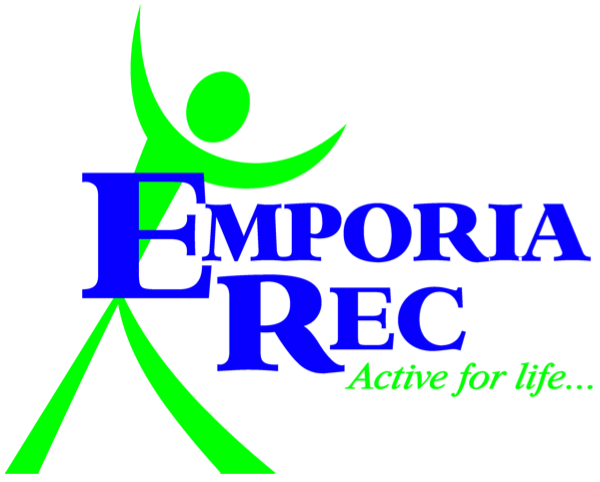 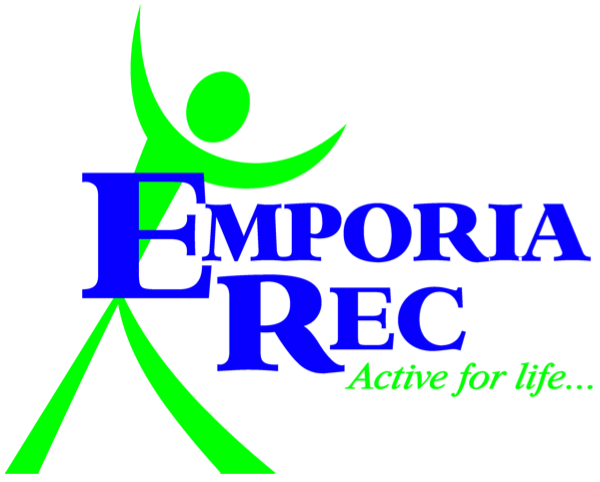 